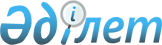 О проекте решения Совета Евразийской экономической комиссии "О делегации для проведения переговоров с Китайской Народной Республикой о заключении соглашения об обмене информацией о товарах и транспортных средствах международной перевозки, перемещаемых через таможенные границы Таможенного союза и Китайской Народной Республики, и о директивах на проведение переговоров"Решение Коллегии Евразийской экономической комиссии от 7 октября 2014 года № 186

      Коллегия Евразийской экономической комиссии решила:



      1. Одобрить проект, решения Совета Евразийской экономической комиссии «О делегации для проведения переговоров с Китайской Народной Республикой о заключении соглашения об обмене информацией о товарах и транспортных средствах международной перевозки, перемещаемых через таможенные границы Таможенного союза и Китайской Народной Республики, и о директивах на проведение переговоров» (прилагается) и внести его для рассмотрения на очередном заседании Совета Евразийской экономической комиссии.



      2. Настоящее Решение вступает в силу по истечении 30 календарных дней с даты его официального опубликования.      Председатель Коллегии

      Евразийской экономической комиссии         В. Христенко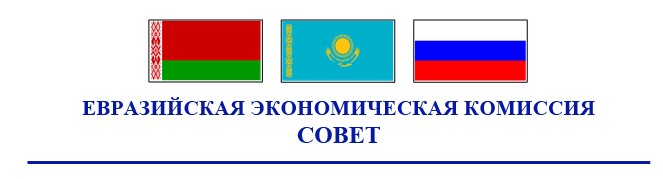  

РЕШЕНИЕ « »          20 г.             №                        г. О делегации для проведения переговоров с Китайской Народной

Республикой о заключении соглашения об обмене информацией

о товарах и транспортных средствах международной перевозки,

перемещаемых через таможенные границы Таможенного союза

и Китайской Народной Республики, и о директивах

на проведение переговоров      Совет Евразийской экономической комиссии решил: 

      1. Сформировать делегацию для проведения переговоров с Китайской Народной Республикой о заключении соглашения об обмене информацией о товарах и транспортных средствах международной перевозки, перемещаемых через таможенные границы Таможенного союза и Китайской Народной Республики.

      2. Утвердить прилагаемые:

      состав делегации для проведения переговоров с Китайской Народной Республикой о заключении соглашения об обмене информацией о товарах и транспортных средствах международной перевозки, перемещаемых через таможенные границы Таможенного союза и Китайской Народной Республики;

      директивы на проведение переговоров с Китайской Народной Республикой о заключении соглашения об обмене информацией о товарах и транспортных средствах международной перевозки, перемещаемых через таможенные границы Таможенного союза и Китайской Народной Республики.

      3. Настоящее Решение вступает в силу по истечении 10 календарных дней с даты его официального опубликования.УТВЕРЖДЕН            

Решением Совета         

Евразийской экономической комиссии

от        20 г. №                                            СОСТАВ

                     делегации для проведения переговоров

                с Китайской Народной Республикой о заключении

                  соглашения об обмене информацией о товарах

                     и транспортных средствах международной

                    перевозки, перемещаемых через таможенные

                           границы Таможенного союза

                        и Китайской Народной РеспубликиУТВЕРЖДЕНЫ            

Решением Совета         

Евразийской экономической комиссии

от        20 г. №          ДИРЕКТИВЫ

на проведение переговоров с Китайской Народной Республикой

о заключении соглашения об обмене информацией о товарах

и транспортных средствах международной перевозки, перемещаемых

через таможенные границы Таможенного союза

и Китайской Народной Республики I. Основные цели заключения соглашения об обмене информацией

о товарах и транспортных средствах международной перевозки,

перемещаемых через таможенные границы Таможенного союза

и Китайской Народной Республики      Заключение соглашения об обмене информацией о товарах и транспортных средствах международной перевозки, перемещаемых через таможенные границы Таможенного союза и Китайской Народной Республики (далее – соглашение), направлено на реализацию и развитие основных положений Меморандума о сотрудничестве по вопросам торговли между Евразийской экономической комиссией и Министерством коммерции Китайской Народной Республики, подписанного 6 декабря 2012 г.

      Основными целями заключения соглашения являются:

      организация консолидированного обмена информацией с целью минимизации расхождений данных таможенной статистики торговли государств – членов Таможенного союза и Единого экономического пространства (Евразийского экономического союза) (далее – государства-члены) с Китайской Народной Республикой (КНР);

      повышение эффективности таможенного контроля, достоверности таможенного декларирования товаров;

      расширение таможенного сотрудничества. II. Предмет соглашения      Предметом соглашения является обмен информацией о товарах, которые:

      ввозятся на таможенную территорию Евразийского экономического союза (далее – Союз) с таможенной территории КНР, в том числе следуют на таможенную территорию Союза с территорий третьих государств транзитом через таможенную территорию КНР, а также для дальнейшего транзита в третьи государства через таможенную территорию Союза; 

      вывозятся с таможенной территории Союза на таможенную территорию КНР, в том числе следуют на таможенную территорию КНР с территорий третьих государств транзитом через таможенную территорию Союза, а также для дальнейшего транзита в третьи государства через таможенную территорию КНР;

      следуют транзитом между территориями третьих государств через таможенные территории Союза и КНР.

      Предметом соглашения не является обмен информацией о товарах, перемещаемых физическими лицами для личного пользования. III. Формирование переговорной позиции      Переговоры ведутся совместной делегацией, в которую входят представители Евразийской экономической комиссии 

(далее – Комиссия) и государств-членов. Состав участников конкретного раунда переговоров формируется из числа членов делегации исходя из повестки дня переговоров. К участию в переговорах при необходимости могут привлекаться в качестве экспертов представители Комиссии и государств-членов.

      Согласование переговорной позиции осуществляется в рамках Консультативного комитета по таможенному регулированию с участием членов делегации, а в случае невозможности такого согласования или при необходимости внесения изменений в настоящие директивы соответствующий вопрос выносится для рассмотрения на заседании Совета Комиссии.

      В процессе переговоров необходимо акцентировать внимание представителей КНР на необходимости организации обмена предварительной информацией между железнодорожными перевозчиками государств-членов и КНР. IV. Текст соглашения      Текст соглашения составляется на русском, английском и китайском языках, причем все тексты имеют одинаковую силу. В случае возникновения расхождения в толковании соглашения используется текст на английском языке. V. Обмен информацией      Обмен информацией в рамках соглашения осуществляется в таможенных целях. Полученная в результате обмена в рамках соглашения информация не подлежит передаче иным лицам 

без письменного согласия участников соглашения, представивших такую информацию.

      Обмен информацией, отнесенной государствами-членами к государственной тайне (государственным секретам) или сведениям ограниченного распространения, должен осуществляться с соблюдением требований законодательства государств-членов по их защите.

      Обмен информацией должен осуществляться на регулярной основе в электронном виде в соответствии с техническими условиями (технологическими регламентами) обмена информацией, утверждаемыми после подписания соглашения (далее – технические условия), преимущественно в реальном времени (по возможности).

      Комиссия выступает в переговорах стороной, обеспечивающей представление интересов Союза в процессе организации обмена информацией с КНР.

      Обмен информацией будет осуществляться с использованием интегрированной информационной системы Союза. Информация должна поступать в интеграционный сегмент Комиссии. При этом обмен информацией не должен предполагать формирование централизованных информационных ресурсов на уровне Комиссии.

      Состав информации, предполагаемой для обмена, в соответствии с соглашением должен устанавливаться в объеме сведений, указанных в декларации на товары (транзитной декларации), в зависимости от следующих направлений перемещения товаров:

      взаимная торговля между государствами-членами и КНР;

      транзит с таможенной территории КНР в третьи государства через таможенную территорию Союза;

      транзит с таможенной территории Союза в третьи государства через таможенную территорию КНР;

      транзит с территорий третьих государств через таможенную территорию Союза в КНР;

      транзит с территорий третьих государств через таможенную территорию КНР в государства-члены;

      транзит между территориями третьих государств через таможенные территории Союза и КНР. 

      Включить в соглашение в качестве приложения примерный состав информации о товарах и транспортных средствах международной перевозки, перемещаемых через таможенные границы Таможенного союза и Китайской Народной Республики, предполагаемой для обмена, согласно приложению.

      Соглашение может предусматривать поэтапную реализацию обмена информацией в ходе отработки технологии информационного взаимодействия в соответствии с техническими условиями. Обмен информацией на этапе экспериментальной (тестовой) отработки может привязываться к направлениям перемещения товаров, пунктам пропуска, товарным позициям Гармонизированной системы описания и кодирования товаров, а также к отдельным участникам внешнеэкономической деятельности. По мере указанной поэтапной реализации обмена информацией в технические условия могут вноситься изменения.

      Структуры и форматы передаваемых сведений, а также правила и регламенты информационного взаимодействия определяются техническими условиями. Допускается наличие в соглашении нормы о том, что при определении структур и форматов сведений, подлежащих обмену, может использоваться модель данных, рекомендуемая Всемирной таможенной организацией, с учетом интересов таможенных служб государств-членов.

      Обмен информацией должен осуществляться на русском или английском языке.

      Споры, возникающие в процессе обмена информацией, связанные с несоответствием представленной информации фактически перемещенным товарам, должны разрешаться путем проведения консультаций и переговоров. ПРИЛОЖЕНИЕ               

к директивам на проведение переговоров

с Китайской Народной Республикой   

о заключении соглашения об обмене   

информацией о товарах и транспортных  

средствах международной перевозки,  

перемещаемых через таможенные границы 

Таможенного союза и Китайской    

Народной Республики                                  Примерный состав информации о товарах

                         и транспортных средствах международной

                              перевозки, перемещаемых через

                           таможенные границы Таможенного союза

                             и Китайской Народной Республики,

                                 предполагаемой для обмена______________________________________________* Китайская Народная Республика и государство – член Таможенного союза и Единого экономического пространства (Евразийского экономического союза) не представляют информацию о своих резидентах.
					© 2012. РГП на ПХВ «Институт законодательства и правовой информации Республики Казахстан» Министерства юстиции Республики Казахстан
				Члены Совета Евразийской экономической комиссии:Члены Совета Евразийской экономической комиссии:Члены Совета Евразийской экономической комиссии:От Республики

БеларусьОт Республики

КазахстанОт Российской

ФедерацииС. РумасБ. СагинтаевИ. ШуваловОт Евразийской экономической комиссииОт Евразийской экономической комиссииОт Евразийской экономической комиссииГошин

Владимир Анатольевич–член Коллегии (Министр) по таможенному сотрудничеству (руководитель делегации)Скиба

Владимир Юрьевич–директор Департамента таможенной инфраструктуры (заместитель руководителя делегации)Арефьев 

Александр Сергеевич–помощник члена Коллегии (Министра) по таможенному сотрудничеству Бадейнов 

Владимир Станиславович–начальник отдела интеграции информационных систем таможенных органов Департамента таможенной инфраструктурыБондаренко 

Алексей Валерьевич–консультант отдела таможенного законодательства Департамента таможенного законодательства и правоприменительной практикиБорцов

Олег Васильевич–руководитель Секретариата члена Коллегии (Министра) по таможенному сотрудничествуБочарова 

Екатерина Александровна–заместитель начальника отдела таможенных операций и таможенного контроля Департамента таможенного законодательства и правоприменительной практикиГавриленко

Тина Николаевна–советник отдела таможенных платежей, таможенной стоимости и страны происхождения Департамента таможенного законодательства и правоприменительной практикиГаланаматис

Александр Николаевич–заместитель директора Департамента таможенной инфраструктуры – начальник отдела автоматизации контроля, анализа и управления рисками Департамента таможенной инфраструктурыГеоргиевский

Станислав Игоревич–начальник отдела двустороннего и регионального сотрудничества Департамента торговой политикиДемидкина

Ольга Вячеславовна–советник отдела двустороннего и регионального сотрудничества Департамента торговой политикиЖардецкий 

Вадим Федорович–помощник члена Коллегии (Министра) по таможенному сотрудничествуКузьмич

Людмила Анатольевна–заместитель директора Департамента таможенной инфраструктурыЛозин

Александр Сергеевич–начальник отдела координации работ по созданию и развитию интегрированной информационной системы ТС и ЕЭП Департамента информационных технологийРожкова

Александра Андреевна–консультант отдела интеграции информационных систем таможенных органов Департамента таможенной инфраструктуры Секербаева

Динара Кабиевна–начальник отдела перспективных таможенных технологий Департамента таможенного законодательства и правоприменительной практикиХотько

Александр Николаевич–директор Департамента информационных технологийОт Республики БеларусьОт Республики БеларусьОт Республики БеларусьГайшун

Андрей Александрович–председатель Ассоциации таможенных представителей Республики БеларусьДалидович

Сергей Викторович–заместитель начальника Управления информационных технологий, таможенной статистики и анализа по вопросам Таможенного союза Государственного таможенного комитета Республики БеларусьДубина

Сергей Станиславович–начальник Управления автомобильного транспорта Министерства транспорта и коммуникаций Республики БеларусьНегрей

Сергей Викторович–начальник Управления внешнеэкономических связей Министерства транспорта и коммуникаций Республики БеларусьОт Республики КазахстанОт Республики КазахстанОт Республики КазахстанГалиева

Зухра Фархадовна–эксперт Управления конкуренции, монополии и экспертизы проектов договоров в сфере таможенного регулирования Департамента экспертизы проектов по экономической интеграции Министерства юстиции Республики КазахстанМамбеталин

Алихан Есенгосович–директор Департамента таможенного администрирования Национальной палаты предпринимателей Республики КазахстанМуканов

Кайрат Тергельдиевич–главный эксперт Управления модернизации и информационных технологий Комитета таможенного контроля Министерства финансов Республики КазахстанОшакбаев

Рахим Сакенович–заместитель председателя – член правления Национальной палаты предпринимателей Республики КазахстанРахимов

Куат Женисович–главный эксперт Управления организации таможенного контроля Комитета таможенного контроля Министерства финансов Республики КазахстанРахымгожин

Дидар Сабыржанович–эксперт Управления правового обеспечения Комитета таможенного контроля Министерства финансов Республики КазахстанСабиров

Хаким Абдувалиевич–эксперт Департамента экономической интеграции Национальной палаты предпринимателей Республики КазахстанСмагулова

Асель Садыккызы–главный эксперт Управления реализации государственной политики в сфере авторских и смежных прав Министерства юстиции Республики КазахстанТыныбеков

Болатбек Серикулы–эксперт Управления организации таможенного контроля Комитета таможенного контроля Министерства финансов Республики КазахстанШестаков

Геннадий Алексеевич–председатель совета Казахстанской ассоциации таможенных брокеров От Российской ФедерацииОт Российской ФедерацииОт Российской ФедерацииАндреев

Сергей Александрович–заместитель директора Департамента международного сотрудничества Министерства транспорта Российской ФедерацииАндрюхина

Мария Александровна–консультант отдела анализа актов федеральных служб и агентств Департамента правового обеспечения и законодательной деятельности Министерства транспорта Российской ФедерацииДомрачев

Алексей Александрович–советник Департамента проектов по информатизации Министерства связи и массовых коммуникаций Российской ФедерацииЕмельянов 

Андрей Александрович–заместитель директора Департамента государственной политики в области железнодорожного транспорта Министерства транспорта Российской Федерации Зимин

Иван Вадимович–начальник отдела развития единого информационного пространства и правового обеспечения вопросов защиты информации Правового департамента Министерства связи и массовых коммуникаций Российской ФедерацииКозырев

Евгений Александрович–первый заместитель начальника Управления таможенного сотрудничества Федеральной таможенной службыШерышева

Елена Ивановна–заместитель начальника отдела межправительственных комиссий и стран СНГ Департамента международного сотрудничества Министерства транспорта Российской ФедерацииОбязательные сведенияДополнительные сведенияСправочные сведенияИнформация о лицах, перемещающих товары или выступающих инициаторами перемещения товаров*отправитель товаров получатель товаров декларант лицо, ответственное за финансовое регулирование адрес отправителя товаров адрес получателя товаровадрес декларанта наименование перевозчика товаров адрес перевозчикалюбая дополнительная информация о лицах, перемещающих товары или выступающих инициаторами перемещения этих товаровИнформация о транспортном средственомер транспортного средства номер контейнера код вида транспортного средствакод страны регистрации транспортного средствалюбая дополнительная информация о транспортном средствеИнформация о товарахнаименование товаров порядковый номер товаров цена товаров код валюты цены договора общее количество грузовых мест вес брутто товаров либо объем товаров вес нетто товаров классификационный код товаров по Гармонизированной системе описания и кодирования товаров (не менее 6 знаков) общее количество товаров код вида упаковки код заявляемой таможенной процедуры код предшествующей таможенной процедурыописание товаров описание упаковок (количество, вид, маркировка и порядковые номера) сведения о производителе товаров сведения о маркировке товаров код дополнительной единицы измерения количество товаров в дополнительных единицах измерения статистическая стоимостьлюбая дополнительная информация о товарахИнформация о товаросопроҒводительных, транспортных и иных документахкод условия поставки, название географического пункта номер и дата внешнеэкономического договора и номер инвойса регистрационный номер документа (номер декларации на товары или номер транзитной декларации)сведения о коммерческих документах на перевозимые товары сведения о транспортных документахлюбая дополнительная информация о товаросопроҒводительных, транспортных и иных документахИная информациякод страны отправления товаров код страны назначения товаров код страны происхождения товаров––